Муниципальное бюджетноедошкольное образовательное учреждение – детский садкомбинированного вида № 468Выпуск № 1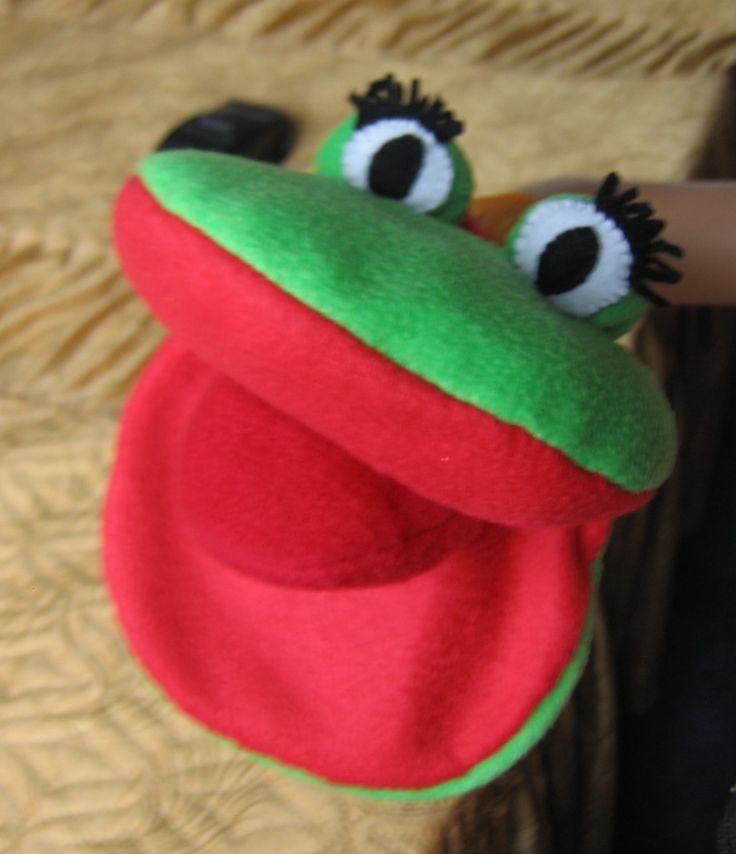 Содержание:Коммуникативная функция игрушек……………………………………….с. 2Оригинальные пособия своими руками…………………………….……….с. 3Игры на развитие дыхания………с. 3Игры для выполнения артикуляционной гимнастики….с. 4Игры на развитие лексико – грамматического строя речи…….с. 4Игры на развитие мелкой моторики……………….с. 6Игры на формирование звукового анализа….с. 10 Ноябрь 2018 г.С глубокой древности игрушка является проявлением любви взрослых к детям, старших к младшим. Любая игрушка создана, прежде всего, для общения, для передачи опыта от одного поколения к другому, для сохранения многовековых традиций. В этом состоит коммуникативная функция игрушки. Именно через игрушки происходит общение старшего и младшего поколений в семье, братьев и сестер, друзей и подруг, сверстников с одной улицы, из одной деревни, села, города. Маленький человек узнает окружающий мир с помощью игрушек. Взрослые рассказывают о большом реальном мире детям, создавая мир игрушечный, но в нем отражается настоящая жизнь. Игрушка, сделанная своими руками для любимого ребенка, без сомнения, несет в себе частички беззаветной родительской любви и тепла.Зачем делать игрушки своими руками, казалось бы,  глупый вопрос, особенно тогда, когда сейчас все продается в магазине. Но я вряд ли смогу найти человека, который станет отрицать, что нет ничего ценнее игрушки, сделанной своими руками. Да еще и игрушки, которая поможет сформировать  необходимые речевые навыки и умения.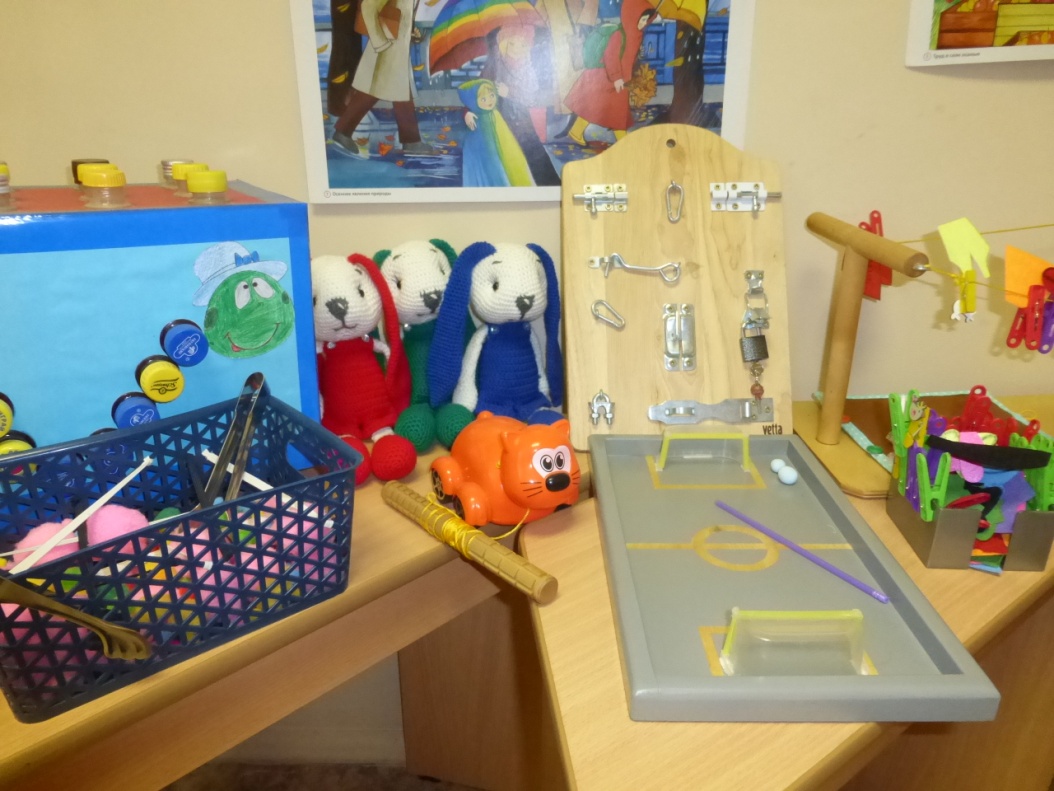 Предлагаю вашему вниманию  оригинальные дидактические, наглядные пособия, предназначенные для развития мимической мускулатуры, артикуляционного аппарата, речевого дыхания, лексико – грамматического строя речи, связной речи, а также в период работы по  постановке и автоматизацие звуков, обучения грамоте.Игры на развитие дыханияЦель: выработать более глубокий вдох и более длительный выдохИгра «Воздушный футбол»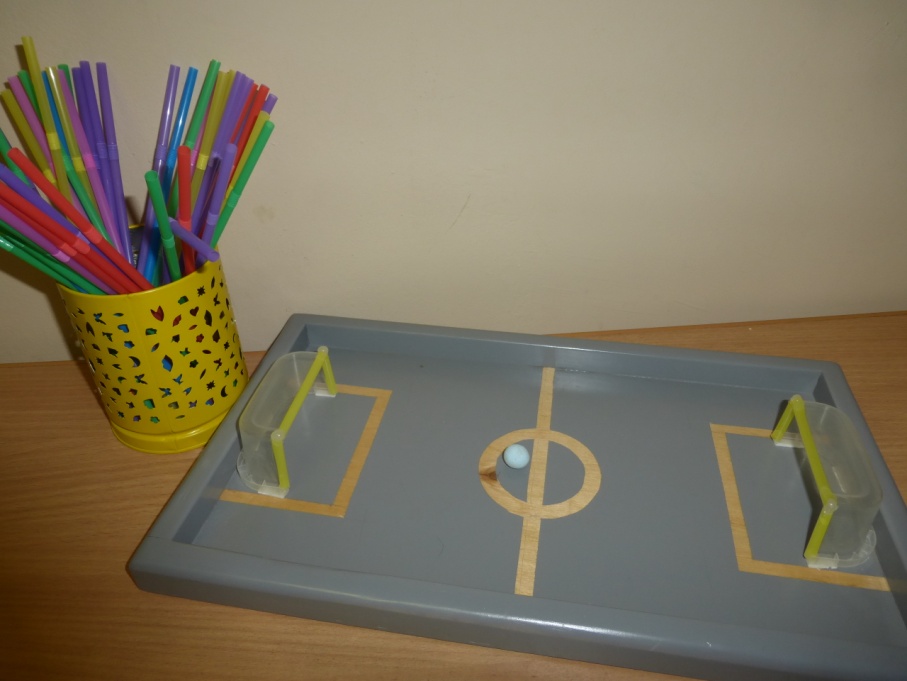 Игра «Подуй на снежинку», «Бабочка улетела»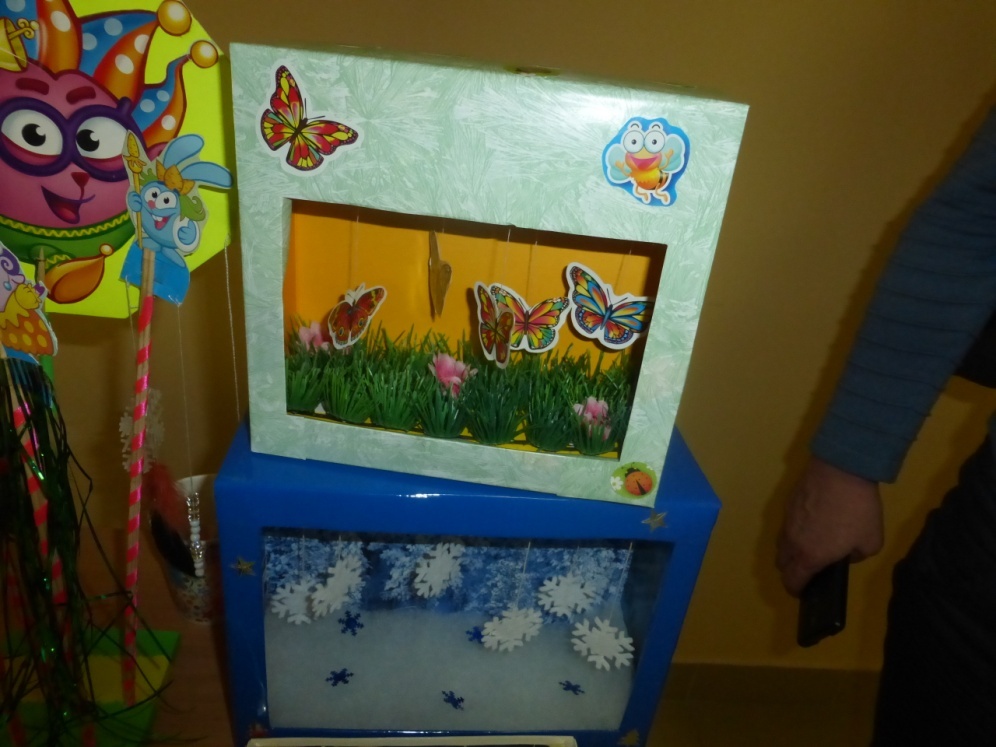 Игры для выполнения артикуляционной гимнастики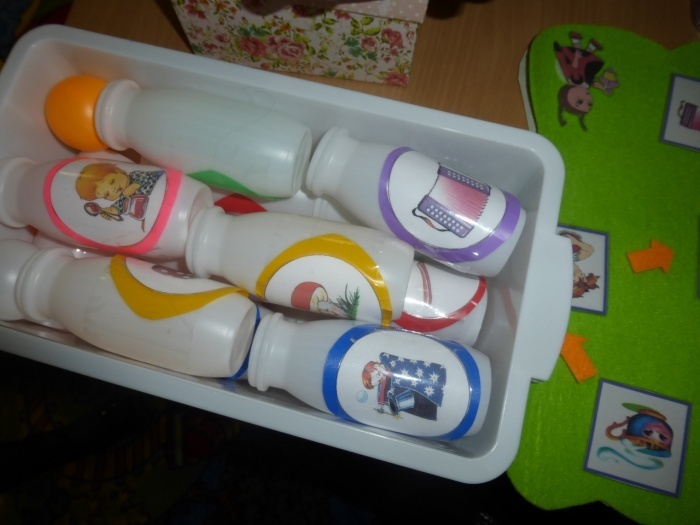 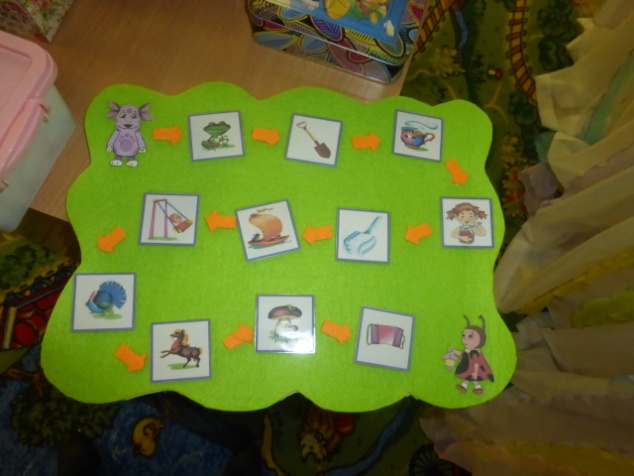 Игры на развитие лексико – грамматического строя речиЦель: научить различать цвета, закреплять навык согласования относительного прилагательного и существительного, числительного и существительного,  употребление простых предлогов, развивать мелкую моторику.Игра «Помогаем маме развесить белье» (*например, развесь все синее белье или посчитай все шапки т.д.)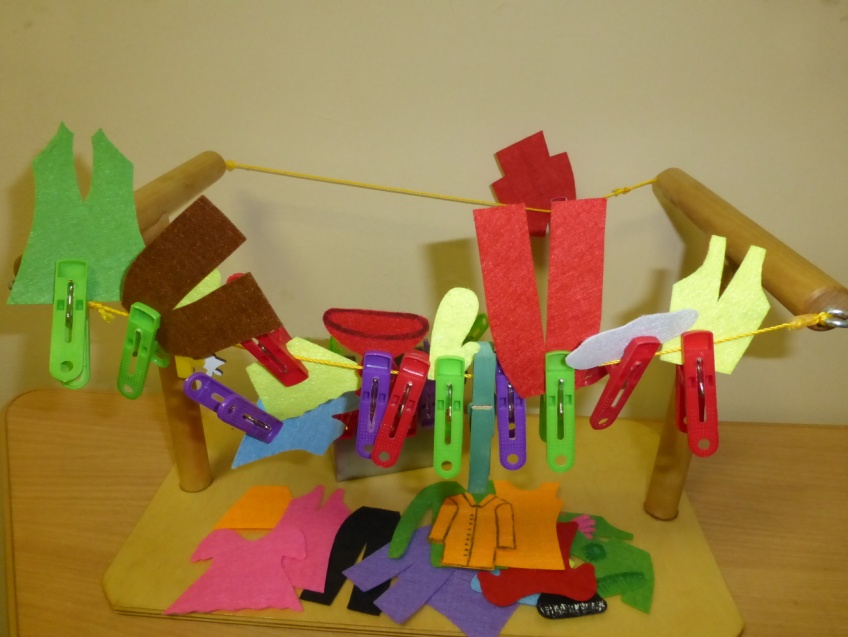 Многофункциональное панно «Говорим ладошками»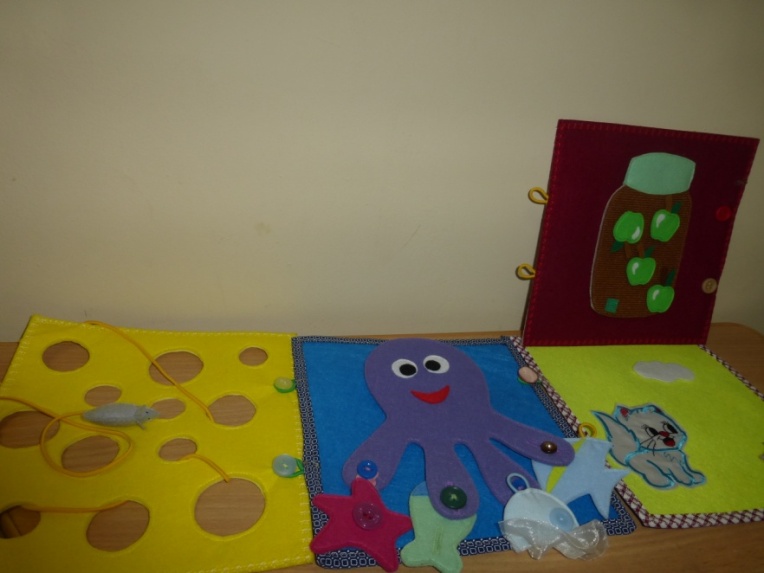 Игра «Отремонтируй игрушку - мишутку»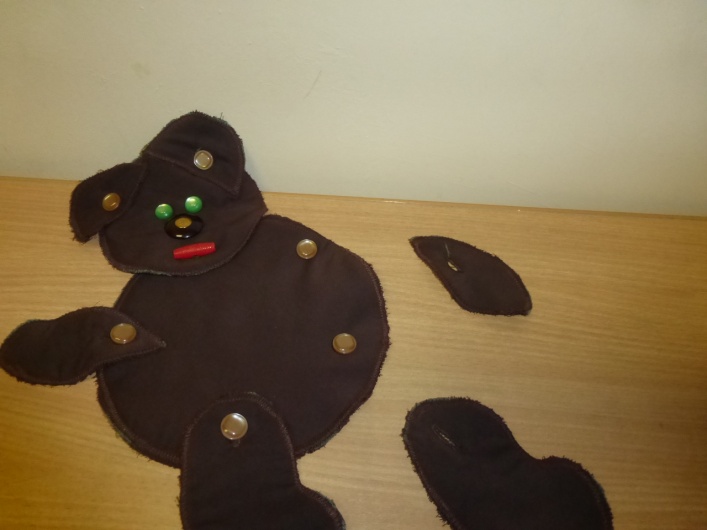 Игра «Расскажи о слове»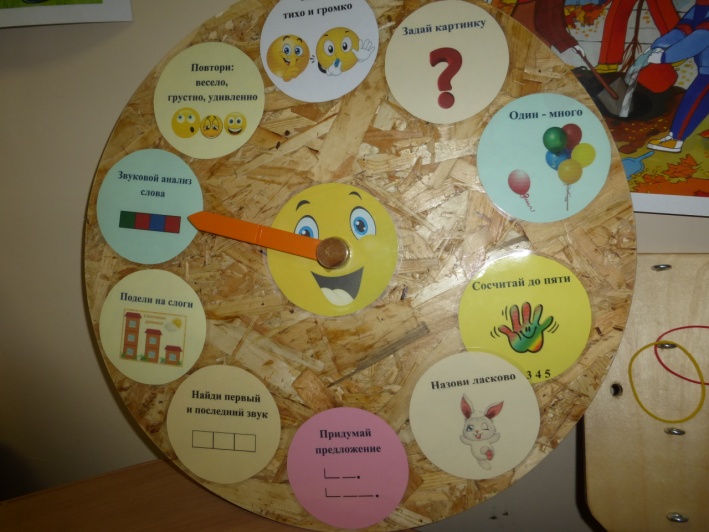 Игры на развитие мелкой моторикиИгра «Резиночки на пальчиках»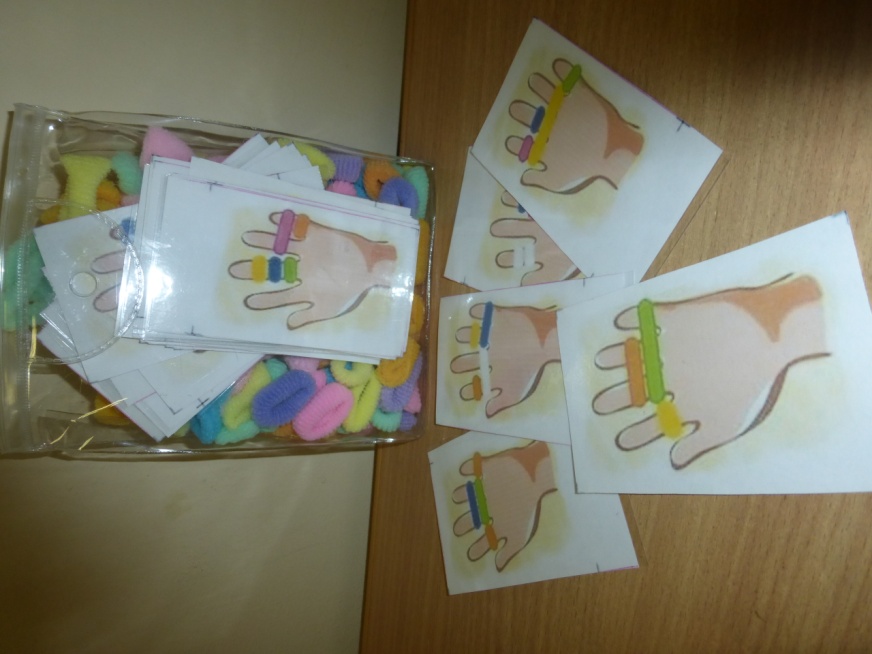 Игра «Волшебная коробка»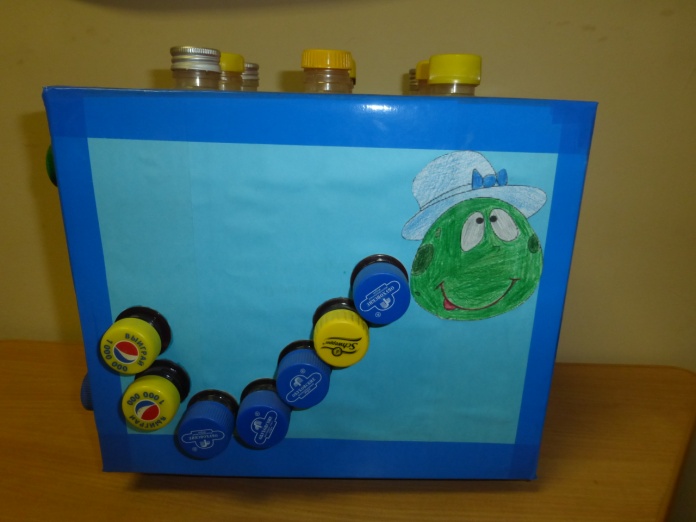 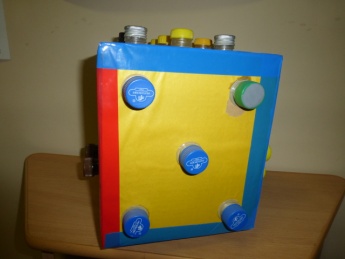 Игра «Косички для солнышка»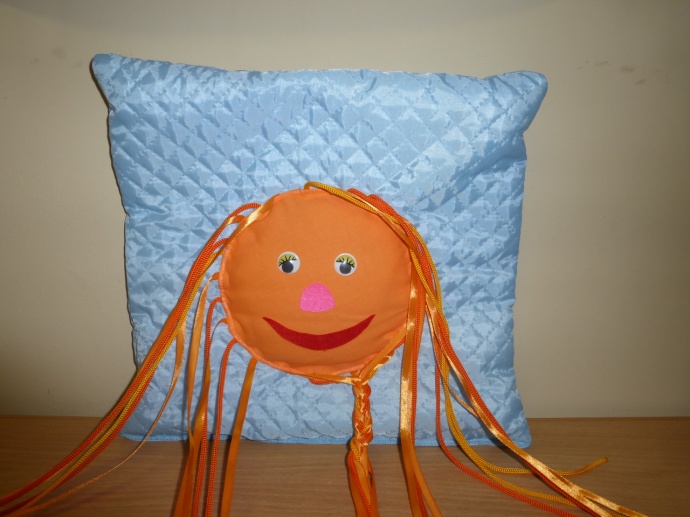 Игра «Собери щуку»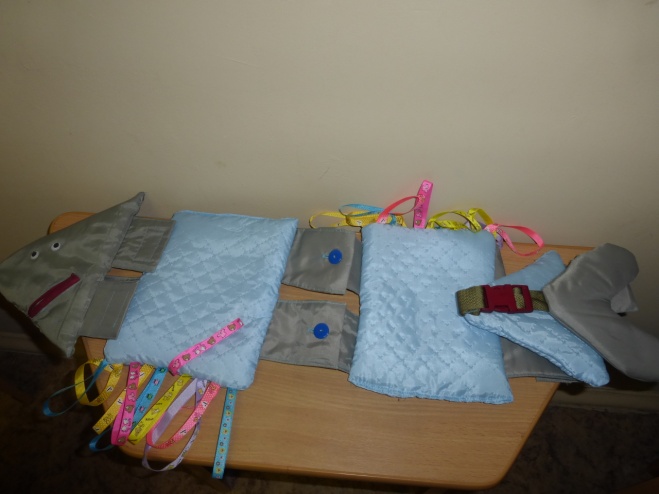 Игра «Собери пушистиков в бутылку»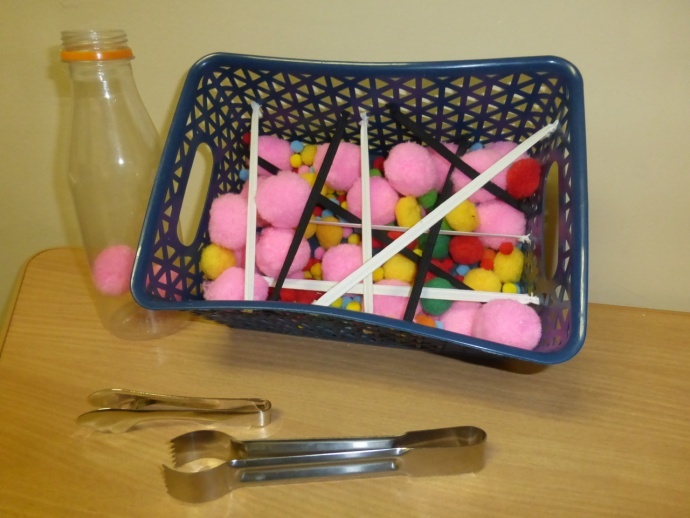 Игра «Поймай меня»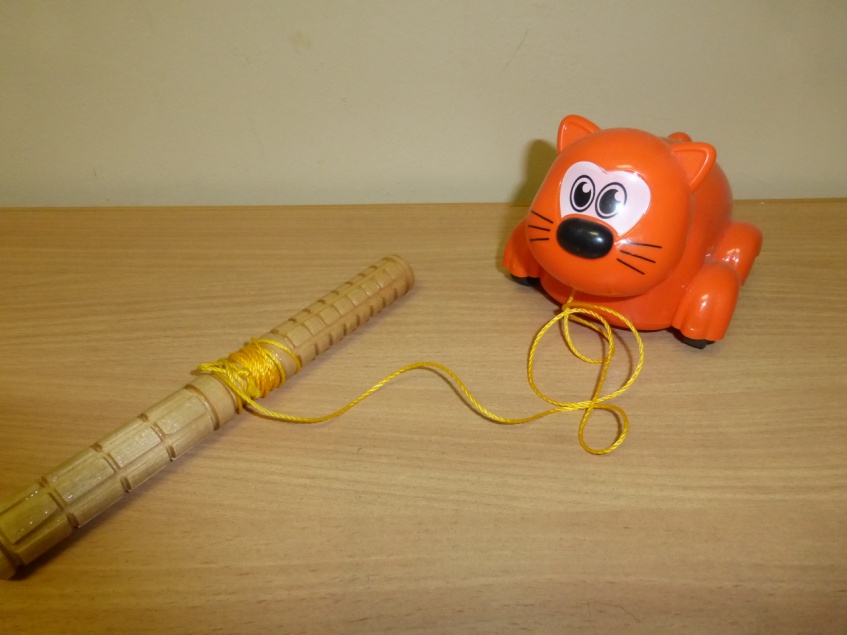 Игра «Пробегись по дорожкам» 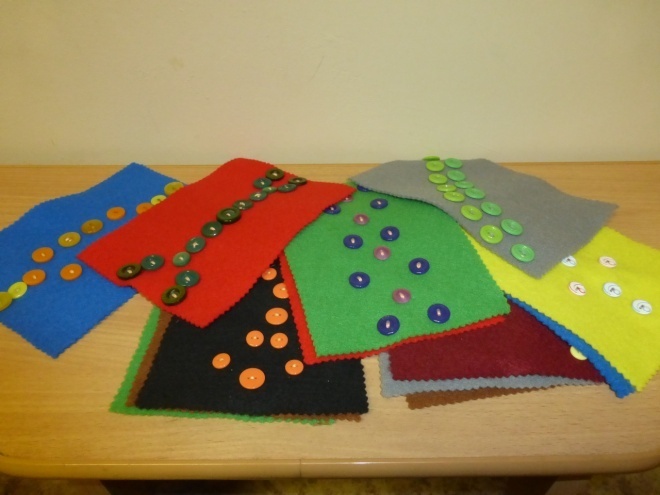 Игра «Открой замок»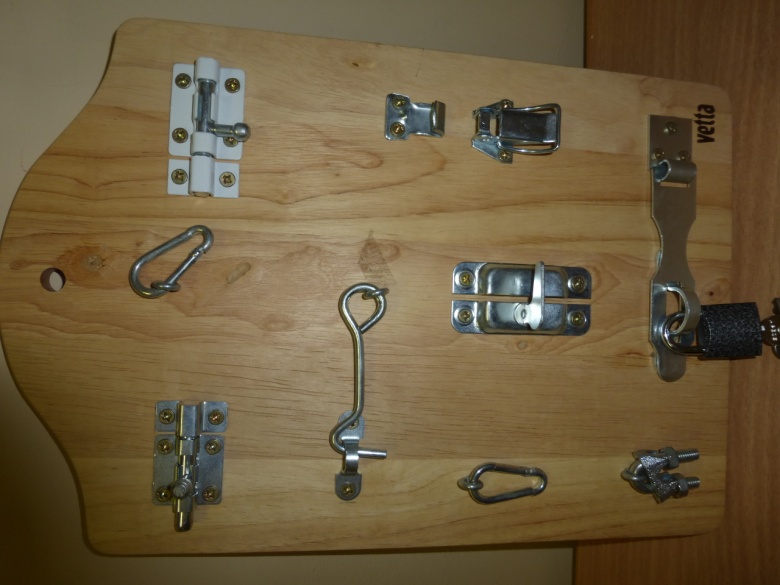 Игры на формирование звукового анализа и синтезаЦель: научить производить звуковой анализИгра «Накрути крышечку»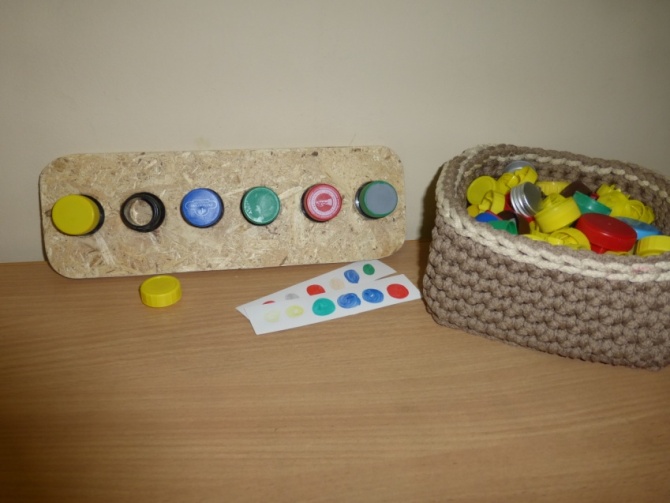 Издательство «Логопед-Fox»Редактор журнала «Болтунишка»:Учитель-логопед МБДОУ № 468Савицкая Н.Я.